Prenatal exposure to chemical mixtures and working memory among adolescentsList of Supplemental Tables and FiguresTablesSupplemental Table 1. Sex-stratified results of multivariable linear regression analyses (difference in scaled scores associated with a twofold increase in exposure and 95% CI) assessing the relation of prenatal exposure to a five-chemical mixture with Wide Range Assessment of Memory and Learning, 2nd Edition working memory scaled scores among adolescents in the main analysis group……………………………………………………………………………………...3Supplemental Table 2. Prenatal social disadvantage index (PNSDI)-stratified results of multivariable linear regression analyses (difference in scaled scores associated with a twofold increase in exposure and 95% CI) assessing the relation of prenatal exposure to a five-chemical mixture with Wide Range Assessment of Memory and Learning, 2nd Edition working memory scaled scores among adolescents in the main analysis group………………………………………4Supplemental Table 3. Inverse probability weighted results of multivariable linear regression analyses (difference in scaled scores associated with a twofold increase in exposure and 95% CI) assessing the relation of prenatal exposure to a five-chemical mixture with Wide Range Assessment of Memory and Learning, 2nd Edition working memory scaled scores among adolescents in the main analysis group…………………………………………………………….5Supplemental Table 4. Inverse probability weighted sex-stratified results of multivariable linear regression analyses (difference in scaled scores associated with a twofold increase in exposure and 95% CI) assessing the relation of prenatal exposure to a five-chemical mixture with Wide Range Assessment of Memory and Learning, 2nd Edition working memory scaled scores among adolescents in the main analysis group……………………………………………………………6Supplemental Table 5. Inverse probability weighted prenatal social disadvantage index (PNSDI)-stratified results of multivariable linear regression analyses (difference in scaled scores associated with a twofold increase in exposure and 95% CI) assessing the relation of prenatal exposure to a five-chemical mixture with Wide Range Assessment of Memory and Learning, 2nd Edition working memory scaled scores among adolescents in the main analysis group……………………7Supplemental Table 6. Characteristics of New Bedford Cohort participants included in the secondary analysis group and all of those who were excluded……………………………………8Supplemental Table 7. Complete-case results of multivariable linear regression analyses (difference in scaled scores associated with a twofold increase in exposure and 95% CI) assessing the relation of prenatal exposure to a seven-chemical mixture with Wide Range Assessment of Memory and Learning, 2nd Edition working memory scaled scores among adolescents in the secondary analysis group…………………………………………………………………………10Supplemental Table 8. Inverse probability weighted results of multivariable linear regression analyses (difference in scaled scores associated with a twofold increase in exposure and 95% CI) assessing the relation of prenatal exposure to a seven-chemical mixture with Wide Range Assessment of Memory and Learning, 2nd Edition working memory scaled scores among adolescents in the secondary analysis group……………………………………………………...11Supplemental Table 9. Results of multivariable linear regression analyses (difference in scaled scores associated with a twofold increase in exposure and 95% CI) assessing the relation of prenatal exposure to a five-chemical mixture with Wide Range Assessment of Memory and Learning, 2nd Edition Verbal Working Memory scaled scores among adolescents in the main analysis group stratified by maternal seafood consumption during pregnancy…………………...12FiguresSupplemental Figure 1. Estimated exposure-response functions and 95% credible intervals associating DDE, HCB, PCBs, Pb, Mn, MeHg, and As with the Wide Range Assessment of Memory and Learning 2nd Edition working memory scaled scores, where all of the remaining exposures are assigned to their median value, among adolescents in the secondary analysis group……………………………………………………………………………………………..13Supplemental Figure 2. Bivariate exposure-response functions associating each of 7 exposures (DDE, HCB, PCBs, Pb, Mn, MeHg, As) and a second exposure fixed at various quantiles with the Wide Range Assessment of Memory and Learning 2nd Edition working memory scaled scores, while the remaining exposures are assigned to their median value, among adolescents in the secondary analysis group…………………………………………………………………………14 Supplemental Figure 3. Joint association of the chemical mixture composed of DDE, HCB, PCBs, Pb, Mn, MeHg, and As (estimates and 95% credible intervals) with the Wide Range Assessment of Memory and Learning 2nd Edition working memory scaled scores, comparing chemical mixture levels at various percentiles compared to their median levels, among adolescents in the secondary analysis group…………………………………………………………………..15Supplemental TablesSupplemental Table 1. Sex-stratified results of multivariable linear regression analyses (difference in scaled scores associated with a twofold increase in exposure and 95% CI)1 assessing the relation of prenatal exposure to a five-chemical mixture with Wide Range Assessment of Memory and Learning, 2nd Edition working memory scaled scores among adolescents in the main analysis group2.1Exposures have been log2-transformed and models have been adjusted for all listed exposures, child race, sex, age at exam, year of birth, and HOME score; maternal marital status at child’s birth, IQ, seafood consumption during pregnancy, and smoking during pregnancy; maternal and paternal education and annual household income at child’s birth; study examiner. 2Main analysis group: complete working memory outcome, covariate and exposure data for PCBs, DDE, HCB, Pb and Mn. Total n=373; Males n= 179; Females n=194. 3P-value for chemical-sex interaction term included in multivariable linear regression model.*p < 0.05.Abbreviations: DDE: dichlorodiphenyldichloroethylene; HCB: hexachlorobenzene; ΣPCB4: Sum of 4 PCB congeners (118, 138, 153, 180); Pb: lead; Mn: manganeseSupplemental Table 2. Prenatal social disadvantage index (PNSDI)1-stratified results of multivariable linear regression analyses (difference in scaled scores associated with a twofold increase in exposure and 95% CI)2 assessing the relation of prenatal exposure to a five-chemical mixture with Wide Range Assessment of Memory and Learning, 2nd Edition working memory scaled scores among adolescents in the main analysis group3.1Prenatal social disadvantage index (PNSDI) was constructed as the sum of five adverse social or economic exposures at the time of the child’s birth where presence of each risk factor was assigned a value of 1, absence a value of 0: mother unmarried, mother’s education as high school graduate or less, father’s education as high school graduate or less, annual household income less than $20,000, and mother’s age at birth less than 20 years. 2Exposures have been log2-transformed and models have been adjusted for all listed exposures, child race, sex, age at exam, year of birth, and HOME score; maternal marital status at child’s birth, IQ, seafood consumption during pregnancy, and smoking during pregnancy; maternal and paternal education and annual household income at child’s birth; study examiner. 3Main analysis group: complete working memory outcome, covariate and exposure data for PCBs, DDE, HCB, Pb and Mn. Total n=373; PNSDI < 3 n= 241; PNSDI ≥ 3 n=132. 4P-value for chemical-PNSDI interaction term included in multivariable linear regression model.*p < 0.05.Abbreviations: DDE: dichlorodiphenyldichloroethylene; HCB: hexachlorobenzene; ΣPCB4: Sum of 4 PCB congeners (118, 138, 153, 180); Pb: lead; Mn: manganese.Supplemental Table 3. Inverse probability weighted results of multivariable linear regression analyses (difference in scaled scores associated with a twofold increase in exposure and 95% CI)1 assessing the relation of prenatal exposure to a five-chemical mixture with Wide Range Assessment of Memory and Learning, 2nd Edition working memory scaled scores among adolescents in the main analysis group2.1Exposures have been log2-transformed and models have been adjusted for all listed exposures, child race, sex, age at exam, year of birth, and HOME score; maternal marital status at child’s birth, IQ, seafood consumption during pregnancy, and smoking during pregnancy; maternal and paternal education and annual household income at child’s birth; study examiner. 2Main analysis group: complete working memory outcome, covariate and exposure data for PCBs, DDE, HCB, Pb and Mn, n=373.*p < 0.05.Abbreviations: DDE: dichlorodiphenyldichloroethylene; HCB: hexachlorobenzene; ΣPCB4: Sum of 4 PCB congeners (118, 138, 153, 180); Pb: lead; Mn: manganese.Supplemental Table 4. Inverse probability weighted sex-stratified results of multivariable linear regression analyses (difference in scaled scores associated with a twofold increase in exposure and 95% CI)1 assessing the relation of prenatal exposure to a five-chemical mixture with Wide Range Assessment of Memory and Learning, 2nd Edition working memory scaled scores among adolescents in the main analysis group2.1Exposures have been log2-transformed and models have been adjusted for all listed exposures, child race, sex, age at exam, year of birth, and HOME score; maternal marital status at child’s birth, IQ, seafood consumption during pregnancy, and smoking during pregnancy; maternal and paternal education and annual household income at child’s birth; study examiner. 2Main analysis group: complete working memory outcome, covariate and exposure data for PCBs, DDE, HCB, Pb and Mn. Total n=373; Males n=179; Females n=194.3P-value of chemical-sex interaction term included in multivariable linear regression model.*p < 0.05.Abbreviations: DDE: dichlorodiphenyldichloroethylene; HCB: hexachlorobenzene; ΣPCB4: Sum of 4 PCB congeners (118, 138, 153, 180); Pb: lead; Mn: manganese.Supplemental Table 5. Inverse probability weighted prenatal social disadvantage index (PNSDI)1-stratified results of multivariable linear regression analyses (difference in scaled scores associated with a twofold increase in exposure and 95% CI)2 assessing the relation of prenatal exposure to a five-chemical mixture with Wide Range Assessment of Memory and Learning, 2nd Edition working memory scaled scores among adolescents in the main analysis group3.1Prenatal social disadvantage index (PNSDI) was constructed as the sum of five adverse social or economic exposures at the time of the child’s birth where presence of each risk factor was assigned a value of 1, absence a value of 0: mother unmarried, mother’s education as high school graduate or less, father’s education as high school graduate or less, annual household income less than $20,000, and mother’s age at birth less than 20 years. 2Exposures have been log2-transformed and models have been adjusted for all listed exposures, child race, sex, age at exam, year of birth, and HOME score; maternal marital status at child’s birth, IQ, seafood consumption during pregnancy, and smoking during pregnancy; maternal and paternal education and annual household income at child’s birth; study examiner. 3Main analysis group: complete working memory outcome, covariate and exposure data for PCBs, DDE, HCB, Pb and Mn. Total n = 373; PNSDI < 3 n = 241; PNSDI ≥ 3 n = 132. 4P-value of chemical-sex interaction term included in multivariable linear regression model. *p < 0.05.Abbreviations: DDE: dichlorodiphenyldichloroethylene; HCB: hexachlorobenzene; ΣPCB4: Sum of 4 PCB congeners (118, 138, 153, 180); Pb: lead; Mn: manganese.Supplemental Table 6. Characteristics of all New Bedford Cohort participants who were included in the secondary analysis group1 and all of those who were excluded.1Secondary analysis group: complete working memory outcome, covariate and exposure data for DDE, HCB, PCBs, Pb Mn, MeHg, and As, n=235. 2P-values represent results comparing characteristics between participants included in the secondary analysis group and those excluded from the secondary analysis group using t-tests and chi-square tests. Categorical covariate comparisons based on the distribution of non-missing values. 3NBC participants with missing working memory measures: Verbal Working Memory n=260; Symbolic Working Memory n=261; Working Memory Index n=261. 4NBC participants with missing exposure measures: DDE n=37; HCB n=37; PCB4 n=37; Pb n= 40; Mn n=80; Hg n=277; As n=372. 5NBC participants with missing covariate measures: age at exam n=260; HOME score n= 297; maternal IQ n=153; seafood during pregnancy n= 155. *p < 0.05.Abbreviations: DDE: dichlorodiphenyldichloroethylene; HCB: hexachlorobenzene; ΣPCB4: Sum of 4 PCB congeners (118, 138, 153, 180); Pb: lead; Mn: manganese; Hg: mercury; As: arsenic.Supplemental Table 7. Complete-case results of multivariable linear regression analyses (difference in scaled scores associated with a twofold increase in exposure and 95% CI)1 assessing the relation of prenatal exposure to a seven-chemical mixture with Wide Range Assessment of Memory and Learning, 2nd Edition working memory scaled scores among adolescents in the secondary analysis group2.1Exposures have been log2-transformed and models have been adjusted for all listed exposures, child race, sex, age at exam, year of birth, and HOME score; maternal marital status at child’s birth, IQ, seafood consumption during pregnancy, and smoking during pregnancy; maternal and paternal education and annual household income at child’s birth; study examiner. 2Secondary analysis group: complete working memory outcome, covariate and exposure data for DDE, HCB, PCBs, Pb, Mn, MeHg, and As, n=235. *p < 0.05.Abbreviations: DDE: dichlorodiphenyldichloroethylene; HCB: hexachlorobenzene; ΣPCB4: Sum of 4 PCB congeners (118, 138, 153, 180); Pb: lead; Mn: manganese; MeHg: methylmercury; As: arsenic.Supplemental Table 8. Inverse probability weighted results of multivariable linear regression analyses (difference in scaled scores associated with a twofold increase in exposure and 95% CI)1 assessing the relation of prenatal exposure to a five-chemical mixture with Wide Range Assessment of Memory and Learning, 2nd Edition working memory scaled scores among adolescents in the secondary analysis group2.1Exposures have been log2-transformed and models have been adjusted for all listed exposures, child race, sex, age at exam, year of birth, and HOME score; maternal marital status at child’s birth, IQ, seafood consumption during pregnancy, and smoking during pregnancy; maternal and paternal education and annual household income at child’s birth; study examiner. 2Secondary analysis group: complete working memory outcome, covariate and exposure data for DDE, HCB, PCBs, Pb, Mn, MeHg, and As, n=235. *p < 0.05.Abbreviations: DDE: dichlorodiphenyldichloroethylene; HCB: hexachlorobenzene; ΣPCB4: Sum of 4 PCB congeners (118, 138, 153, 180); Pb: lead; Mn: manganese; MeHg: methylmercury; As: arsenic.Supplemental Table 9. Results of multivariable linear regression analyses (difference in scaled scores associated with a twofold increase in exposure and 95% CI)1 assessing the relation of prenatal exposure to a five-chemical mixture with Wide Range Assessment of Memory and Learning, 2nd Edition Verbal Working Memory scaled scores among adolescents in the main analysis group2 stratified by maternal seafood consumption during pregnancy.1PCB4 has been log2-transformed and models have been adjusted for all DDE, HCB, Pb, Mn, child race, sex, age at exam, year of birth, and HOME score; maternal marital status at child’s birth, IQ, and smoking during pregnancy; maternal and paternal education and annual household income at child’s birth; study examiner. 2Main analysis group: complete working memory outcome, covariate and exposure data for DDE, HCB, ΣPCB4, Pb and Mn, n=373.*p < 0.05.Abbreviations: DDE: dichlorodiphenyldichloroethylene; HCB: hexachlorobenzene; ΣPCB4: Sum of 4 PCB congeners (118, 138, 153, 180); Pb: lead; Mn: manganese.Supplemental Figures1Exposures have been log2-transformed and models have been adjusted for all listed exposures, child race, sex, age at exam, year of birth, and HOME score; maternal marital status at child’s birth, IQ, seafood consumption during pregnancy, and smoking during pregnancy; maternal and paternal education and annual household income at child’s birth; study examiner. 2Secondary analysis group: complete working memory outcome, covariate and exposure data for DDE, HCB, PCBs, Pb, Mn, MeHg, and As, n=235.Abbreviations: DDE: dichlorodiphenyldichloroethylene; HCB: hexachlorobenzene; PCBs: Sum of 4 PCB congeners (118, 138, 153, 180); Pb: lead; Mn: manganese; MeHg: methylmercury; As: arsenic.1Exposures have been log2-transformed and models have been adjusted for all listed exposures, child race, sex, age at exam, year of birth, and HOME score; maternal marital status at child’s birth, IQ, seafood consumption during pregnancy, and smoking during pregnancy; maternal and paternal education and annual household income at child’s birth; study examiner. 2Secondary analysis group: complete working memory outcome, covariate and exposure data for DDE, HCB, PCBs, Pb, Mn, MeHg, and As, n=235.Abbreviations: DDE: dichlorodiphenyldichloroethylene; HCB: hexachlorobenzene; ΣPCB4: Sum of 4 PCB congeners (118, 138, 153, 180); Pb: lead; Mn: manganese; MeHg: methylmercury; As: arsenic.1Exposures have been log2-transformed and models have been adjusted for all listed exposures, child race, sex, age at exam, year of birth, and HOME score; maternal marital status at child’s birth, IQ, seafood consumption during pregnancy, and smoking during pregnancy; maternal and paternal education and annual household income at child’s birth; study examiner. 2Secondary analysis group: complete working memory outcome, covariate and exposure data for DDE, HCB, PCBs, Pb, Mn, MeHg, and As, n=235.Abbreviations: DDE: dichlorodiphenyldichloroethylene; HCB: hexachlorobenzene; ΣPCB4: Sum of 4 PCB congeners (118, 138, 153, 180); Pb: lead; Mn: manganese; MeHg: methylmercury; As: arsenic.Verbal Working MemoryVerbal Working MemoryVerbal Working MemorySymbolic Working MemorySymbolic Working MemorySymbolic Working MemoryWorking Memory IndexWorking Memory IndexWorking Memory IndexMalesDifference (95% CI)FemalesDifference (95% CI)p3MalesDifference (95% CI)FemalesDifference (95% CI)p3MalesDifference (95% CI)FemalesDifference (95% CI)p3Log2 DDE-0.30 (-0.73, 0.12)-0.32 (-0.74, 0.10)1-0.11 (-0.55, 0.32)-0.15 (-0.58, 0.27)0.8-1.15 (-3.25, 0.94)-1.29 (-3.26, 0.68)0.9 Log2 HCB0.06 (-0.41, 0.52)0.15 (-0.28, 0.58)0.60.09 (-0.38, 0.57)0.48 (0.04, 0.91)*0.10.46 (-1.82, 2.75)1.72 (-0.29, 3.73)0.3 Log2 PCB40.40 (-0.07, 0.88)0.31 (-0.15, 0.76)0.90.17 (-0.31, 0.65)0.05 (-0.41, 0.51)0.91.56 (-0.76, 3.87)1.00 (-1.13, 3.14)1 Log2 Pb0.14 (-0.40, 0.68)-0.27 (-0.61, 0.08)0.2-0.06 (-0.61, 0.49)-0.14 (-0.49, 0.21)0.90.24 (-2.41, 2.89)-1.15 (-2.76, 0.46)0.5 Log2 Mn-0.88 (-1.70, -0.07)*-0.38 (-1.14, 0.39)0.60.03 (-0.80, 0.86)-0.57 (-1.34, 0.19)0.3-2.45 (-6.44, 1.54)-2.47 (-6.02, 1.09)0.9 Verbal Working MemoryVerbal Working MemoryVerbal Working MemorySymbolic Working MemorySymbolic Working MemorySymbolic Working MemoryWorking Memory IndexWorking Memory IndexPNSDI < 3Difference (95% CI)PNSDI ≥ 3Difference (95% CI)p4PNSDI < 3Difference (95% CI)PNSDI ≥ 3Difference (95% CI)p4PNSDI < 3Difference (95% CI)PNSDI ≥ 3Difference (95% CI)p4Log2 DDE-0.04 (-0.37, 0.30)-0.60 (-1.16, -0.03)*0.1 0.02 (-0.32, 0.37)-0.21 (-0.78, 0.36)0.5 -0.04 (-1.66, 1.57)-2.22 (-4.88, 0.44)0.2 Log2 HCB0.32 (-0.05, 0.70)-0.30 (-0.85, 0.26)0.1 0.41 (0.02, 0.80)*-0.12 (-0.68, 0.44)0.2 2.03 (0.22, 3.84)*-1.13 (-3.74, 1.49)0.1 Log2 PCB40.10 (-0.27, 0.47)0.73 (0.11, 1.35)*0.2 -0.09 (-0.47, 0.30)0.40 (-0.24, 1.03)0.3 0.06 (-1.73, 1.85)3.10 (0.15, 6.05)*0.2 Log2 Pb-0.31 (-0.67, 0.06)0.11 (-0.43, 0.64)0.3 -0.06 (-0.44, 0.32)-0.21 (-0.75, 0.33)0.6 -1.01 (-2.78, 0.77)-0.32 (-2.85, 2.20)0.8 Log2 Mn-1.00 (-1.66, -0.35)*-0.41 (-1.41, 0.58)0.3 -0.80 (-1.48, -0.11)*0.19 (-0.82, 1.19)0.1 -4.91 (-8.11, -1.70)*-0.51 (-5.22, 4.19)0.1 ExposureVerbal Working MemoryDifference (95% CI)Symbolic Working MemoryDifference (95% CI)Working Memory IndexDifference (95% CI)Log2 DDE-0.28 (-0.56, 0.00)-0.10 (-0.39, 0.19)-1.04 (-2.39, 0.32)Log2 HCB0.09 (-0.22, 0.39)0.18 (-0.13, 0.50)0.77 (-0.70, 2.24)Log2 PCB40.37 (0.06, 0.68)*0.14 (-0.18, 0.46)1.40 (-0.09, 2.88)Log2 Pb-0.08 (-0.37, 0.21)-0.08 (-0.38, 0.22)-0.44 (-1.85, 0.97)Log2 Mn-0.74 (-1.29, -0.20)*-0.40 (-0.96, 0.16)-3.09 (-5.72, -0.46)*Verbal Working MemoryVerbal Working MemoryVerbal Working MemorySymbolic Working MemorySymbolic Working MemorySymbolic Working MemoryWorking Memory IndexWorking Memory IndexWorking Memory IndexMalesDifference (95% CI)FemalesDifference (95% CI)p3 MalesDifference (95% CI)FemalesDifference (95% CI)p3MalesDifference (95% CI)FemalesDifference (95% CI)p3Log2 DDE-0.34 (-0.77, 0.08)-0.36 (-0.78, 0.06)1 -0.13 (-0.55, 0.30)-0.15 (-0.58, 0.27)0.7 -1.31 (-3.36, 0.75)-1.40 (-3.35, 0.55)0.8 Log2 HCB0.00 (-0.46, 0.47)0.14 (-0.29, 0.57)0.5 0.04 (-0.43, 0.50)0.42 (-0.02, 0.86)0.1 0.17 (-2.08, 2.42)1.54 (-0.47, 3.54)0.2 Log2 PCB40.45 (-0.02, 0.92)0.33 (-0.12, 0.78)0.7 0.27 (-0.20, 0.74)0.03 (-0.42, 0.49)0.7 1.96 (-0.31, 4.24)1.03 (-1.06, 3.12)0.7 Log2 Pb0.16 (-0.38, 0.71)-0.24 (-0.59, 0.10)0.3 -0.06 (-0.60, 0.48)-0.14 (-0.49, 0.21)0.8 0.31 (-2.32, 2.93)-1.08 (-2.68, 0.52)0.6 Log2 Mn-0.85 (-1.67, -0.03)*-0.38 (-1.14, 0.37)0.7 0.16 (-0.66, 0.98)-0.62 (-1.39, 0.14)0.1 -2.00 (-5.97, 1.97)-2.60 (-6.12, 0.92)0.6 Verbal Working MemoryVerbal Working MemoryVerbal Working MemorySymbolic Working MemorySymbolic Working MemorySymbolic Working MemoryWorking Memory IndexWorking Memory IndexWorking Memory IndexWorking Memory IndexPNSDI < 3Difference (95% CI)PNSDI ≥ 3Difference (95% CI)p4PNSDI < 3Difference (95% CI)PNSDI ≥ 3Difference (95% CI)p4PNSDI < 3Difference (95% CI)PNSDI ≥ 3Difference (95% CI)PNSDI ≥ 3Difference (95% CI)p4 Log2 DDE-0.06 (-0.38, 0.26)-0.61 (-1.17, -0.04)*0.1 0.01 (-0.32, 0.34)-0.18 (-0.75, 0.40)0.6 -0.14 (-1.69, 1.42)-2.17 (-4.85, 0.51)-2.17 (-4.85, 0.51)0.2 Log2 HCB0.33 (-0.05, 0.70)-0.26 (-0.80, 0.28)0.1 0.38 (-0.01, 0.77)-0.13 (-0.68, 0.43)0.2 1.98 (0.16, 3.80)*-1.02 (-3.59, 1.55)-1.02 (-3.59, 1.55)0.1 Log2 PCB40.13 (-0.22, 0.49)0.72 (0.11, 1.33)*0.2 -0.03 (-0.41, 0.34)0.33 (-0.30, 0.95)0.5 0.29 (-1.46, 2.03)2.89 (-0.01, 5.79)2.89 (-0.01, 5.79)0.3 Log2 Pb-0.30 (-0.67, 0.06)0.11 (-0.43, 0.66)0.3 -0.05 (-0.43, 0.33)-0.19 (-0.75, 0.36)0.6 -0.97 (-2.75, 0.81)-0.25 (-2.83, 2.32)-0.25 (-2.83, 2.32)0.8 Log2 Mn-1.02 (-1.68, -0.36)*-0.43 (-1.41, 0.55)0.3 -0.81 (-1.50, -0.12)*0.18 (-0.82, 1.19)0.1 -4.98 (-8.19, -1.77)*-0.56 (-5.23, 4.11)-0.56 (-5.23, 4.11)0.1 Descriptive CharacteristicSecondary analysis group, n=235Secondary analysis group, n=235Secondary analysis group, n=235Excluded group, n=553Excluded group, n=553Excluded group, n=553Working Memory Measures3n(%)Mean (SD)Rangen(%)Mean  SDRangep-value2Verbal Working Memory2359.3  2.51-162938.5  2.91-17< 0.01*Symbolic Working Memory23510.1  2.61-172929.3  2.81-19< 0.01*Working Memory Index23597.9  12.155-13329293.6  13.857-142< 0.01*Exposure Measures4Cord serum DDE (ng/g)2350.6 (1.4)0.02-14.95160.4 (0.7)0-10.20.04*Cord serum HCB (ng/g)2350.03 (0.02)0-0.15160.03 (0.04)0-0.70.2Cord serum PCB4 (ng/g)2350.3 (0.3)0.01-2.35160.2 (0.3)0.01-4.40.2Cord blood Pb (g/dL)2351.4 (0.9)0-9.45131.6 (1.5)0-17.40.01*Cord blood Mn (µg/dL)2354.3 (1.6)1.7-11.24734.2 (1.9)0.2-22.10.8Maternal hair total Hg (g/g)2350.6 (0.6)0.03-3.12760.6 (0.7)0.03-9.20.3Maternal toenail As (g/g)2350.1 (0.1)0.02-0.81810.1 (0.1)0.02-1.00.5Covariate Measures5Child CharacteristicsRace/Ethnicity< 0.01*Non-Hispanic White186 (79.1)345 (62.4)Hispanic16 (6.8)73 (13.2) Other33 (14.0)133 (24.1)Missing02 (0.4)Sex0.3Male114 (48.5)294 (53.2)Female121 (51.5)259 (46.8)Age at Exam23515.5 (0.6)14.4-17.729315.6 (0.6)13.9-17.90.5Home Score23544.4 (6.0)27-5625642.8 (6.5)21-56< 0.01*Year of Birth0.03*1993-199476 (32.3)183 (33.1)1995-1996104 (44.3)196 (35.4)1997-199855 (23.4)174 (31.5)Maternal CharacteristicsMarital status at birth< 0.01*Not married74 (31.5)257 (46.5)Married161 (68.5)241 (43.6)Missing	055 (9.9)Supplemental Table 6 (Continued)Supplemental Table 6 (Continued)Supplemental Table 6 (Continued)Supplemental Table 6 (Continued)Supplemental Table 6 (Continued)Supplemental Table 6 (Continued)Supplemental Table 6 (Continued)Supplemental Table 6 (Continued)Maternal IQ235100.6 (9.7)67-12440096.3 (10.5)57-126< 0.01*Seafood during pregnancy (serv/day)2350.5 (0.6)0-5.33980.6 (0.7)0-60.5Smoking during pregnancy0.3No171 (72.8)311 (56.2)Yes64 (27.2)140 (25.3)Missing0102 (18.4)Maternal education< 0.01*≤ High School108 (46.0)313 (56.6)> High School127 (54.0)183 (33.1)MissingHousehold Characteristics at Birth057 (10.3)Paternal Education0.01*≤ High School152 (64.7)360 (65.1)> High School83 (35.3)125 (22.6)Missing068 (12.3)Annual Household Income< 0.01*< $20,00062 (26.4)203 (36.7)≥ $20,000173 (73.6)286 (51.7)Missing064 (11.6)Examination CharacteristicsExaminer0.31171 (72.8)227 (41.0)264 (27.2)66 (11.9)Missing0260 (47.0)ExposureVerbal Working MemoryDifference (95% CI)Symbolic Working MemoryDifference (95% CI)Working Memory IndexDifference (95% CI)Log2 DDE-0.08 (-0.46, 0.30)-0.02 (-0.42, 0.37)-0.33 (-2.17, 1.52)Log2 HCB0.11 (-0.25, 0.48)0.17 (-0.21, 0.55)0.83 (-0.94, 2.60)Log2 PCB40.11 (-0.33, 0.54)0.00 (-0.44, 0.45)0.31 (-1.77, 2.39)Log2 Pb-0.21 (-0.57, 0.15)-0.03 (-0.41, 0.34)-0.66 (-2.41, 1.09)Log2 Mn-0.49 (-1.16, 0.18)0.01 (-0.68, 0.70)-1.40 (-4.62, 1.83)Log2 MeHg0.07 (-0.27, 0.40)0.02 (-0.33, 0.37)0.29 (-1.33, 1.91)Log2 As0.10 (-0.22, 0.43)-0.02 (-0.36, 0.32)0.28 (-1.29, 1.85)ExposureVerbal Working MemoryDifference (95% CI)Symbolic Working MemoryDifference (95% CI)Working Memory IndexDifference (95% CI)Log2 DDE-0.12 (-0.50, 0.26)-0.05 (-0.43, 0.33)-0.50 (-2.31, 1.31)Log2 HCB0.04 (-0.32, 0.41)0.12 (-0.25, 0.48)0.47 (-1.26, 2.20)Log2 PCB40.19 (-0.25, 0.63)0.09 (-0.35, 0.53)0.77 (-1.32, 2.86)Log2 Pb-0.22 (-0.59, 0.15)-0.04 (-0.42, 0.33)-0.70 (-2.48, 1.08)Log2 Mn-0.30 (-0.99, 0.39)0.30 (-0.39, 0.99)-0.09 (-3.36, 3.17)Log2 MeHg0.16 (-0.20, 0.51)0.06 (-0.29, 0.41)0.63 (-1.04, 2.31)Log2 As0.09 (-0.26, 0.44)-0.05 (-0.40, 0.29)0.15 (-1.49, 1.79)ExposureVerbal Working MemoryMaternal seafood consumption during pregnancy ≤ 2 servings/weekDifference (95% CI)Verbal Working MemoryMaternal seafood consumption during pregnancy > 2 servings/weekDifference (95% CI)P-value for log2 PCB4 * Maternal seafood consumption during pregnancy interaction term in overall modelLog2 PCB4-0.36 (-0.89, 0.17)0.50 (0.07, 0.92)*0.31Supplemental Figure 1. Estimated exposure-response functions and 95% credible intervals1 associating DDE, HCB, PCBs, Pb, Mn, MeHg, and As with the Wide Range Assessment of Memory and Learning 2nd Edition working memory scaled scores, where all of the remaining exposures are assigned to their median value, among adolescents in the secondary analysis group2.Supplemental Figure 1. Estimated exposure-response functions and 95% credible intervals1 associating DDE, HCB, PCBs, Pb, Mn, MeHg, and As with the Wide Range Assessment of Memory and Learning 2nd Edition working memory scaled scores, where all of the remaining exposures are assigned to their median value, among adolescents in the secondary analysis group2.Verbal Working MemorySymbolic Working Memory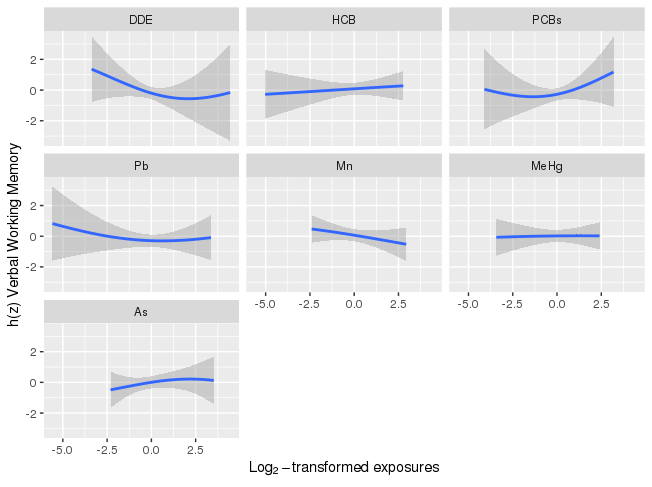 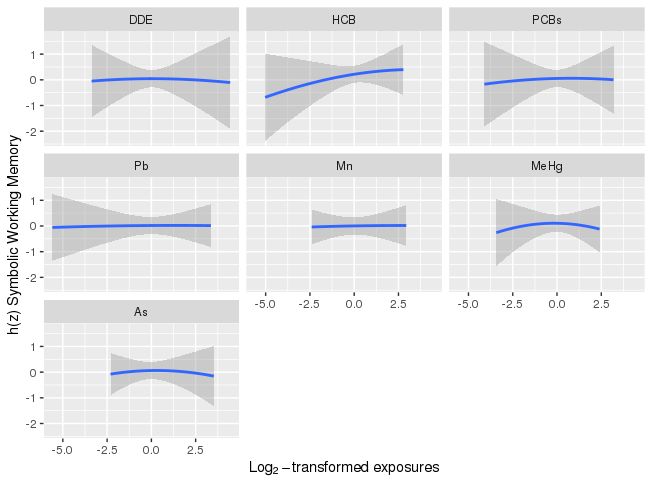 Supplemental Figure 2. Bivariate exposure-response functions1 associating each of 7 exposures (DDE, HCB, PCBs, Pb, Mn, MeHg, As) and a second exposure fixed at various quantiles with the Wide Range Assessment of Memory and Learning 2nd Edition working memory scaled scores, while the remaining exposures are assigned to their median value, among adolescents in the secondary analysis group2. Supplemental Figure 2. Bivariate exposure-response functions1 associating each of 7 exposures (DDE, HCB, PCBs, Pb, Mn, MeHg, As) and a second exposure fixed at various quantiles with the Wide Range Assessment of Memory and Learning 2nd Edition working memory scaled scores, while the remaining exposures are assigned to their median value, among adolescents in the secondary analysis group2. Verbal Working MemorySymbolic Working Memory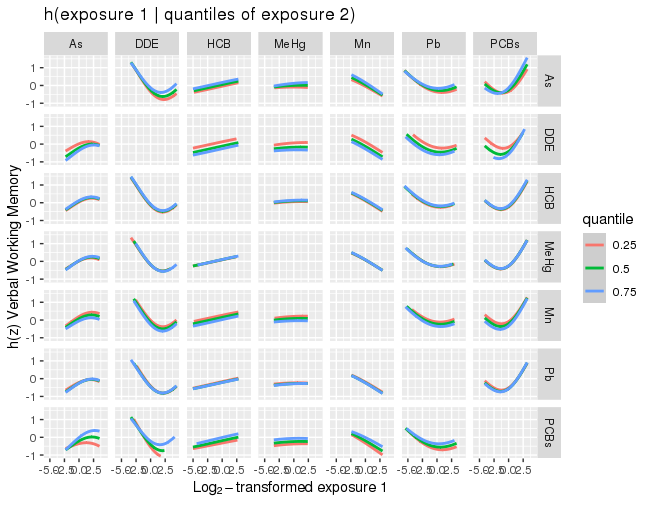 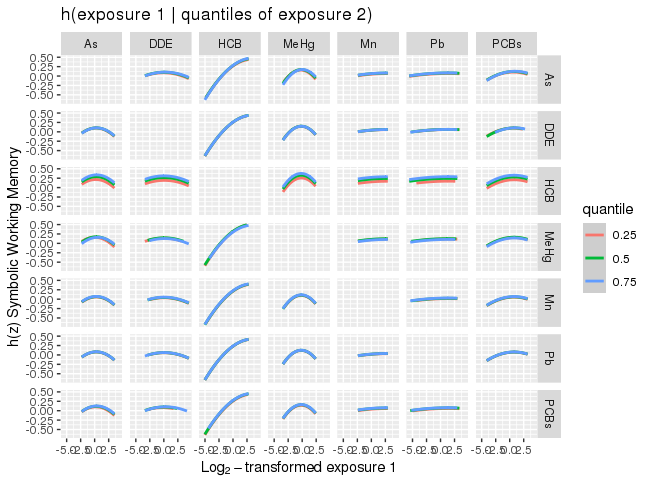 Supplemental Figure 3. Joint association of the chemical mixture composed of DDE, HCB, PCBs, Pb, Mn, MeHg, and As (estimates and 95% credible intervals1) with the Wide Range Assessment of Memory and Learning 2nd Edition working memory scaled scores, comparing chemical mixture levels at various percentiles compared to their median levels, among adolescents in the secondary analysis group2. Supplemental Figure 3. Joint association of the chemical mixture composed of DDE, HCB, PCBs, Pb, Mn, MeHg, and As (estimates and 95% credible intervals1) with the Wide Range Assessment of Memory and Learning 2nd Edition working memory scaled scores, comparing chemical mixture levels at various percentiles compared to their median levels, among adolescents in the secondary analysis group2. Verbal Working MemorySymbolic Working Memory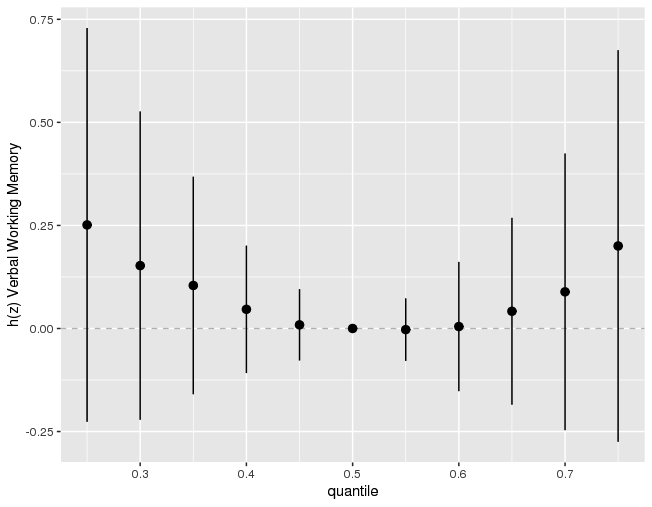 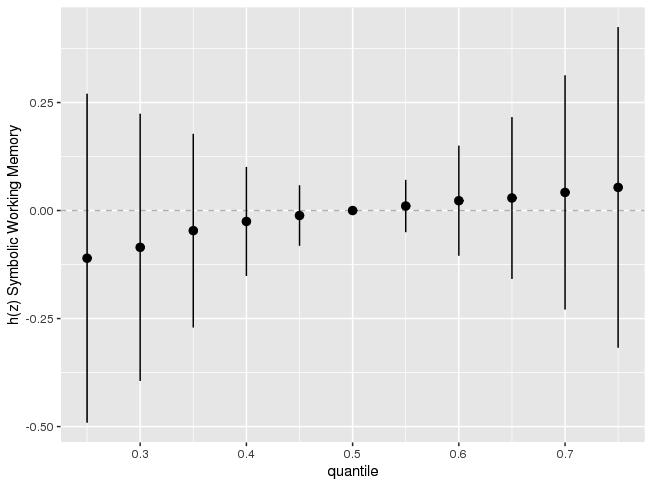 